Asynchronous Learning for Grade 6-8 French ImmersionWeek of March 22, 2021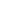 Les merveilles de l’espaceBut d’apprentissage:  Je lis et je regarde des textes au sujet de l’espace. Je fais des inférences. J’utilise mes habiletés de pensée critique pour réfléchir aux points de vue différents.But d’apprentissage:  Je lis et je regarde des textes au sujet de l’espace. Je fais des inférences. J’utilise mes habiletés de pensée critique pour réfléchir aux points de vue différents.Bonjour! As-tu jamais regardé le ciel et te demandais “Qu’est-ce qu’il y a là-bas?" Cette semaine, nous parlerons de l’espace! Que sais-tu déjà à propos de l’espace? Que veux-tu apprendre? Remplis les deux premières parties du tableau SVA avec tes idées.Quand tu regardes/tu écoutes, tu n’as pas besoin de tout comprendre. 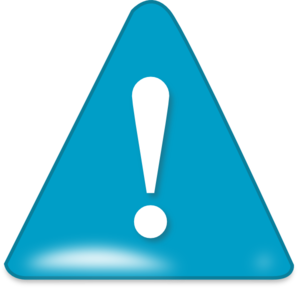 Utilise des stratégies de lecture et d'écoute pour t’aider:regarde les images regarde/écoute les mots familiersfait des inférences fait des liens à ce que tu sais déjà(http://clipart-library.com/clipart/498597.htm)Bonjour! As-tu jamais regardé le ciel et te demandais “Qu’est-ce qu’il y a là-bas?" Cette semaine, nous parlerons de l’espace! Que sais-tu déjà à propos de l’espace? Que veux-tu apprendre? Remplis les deux premières parties du tableau SVA avec tes idées.Quand tu regardes/tu écoutes, tu n’as pas besoin de tout comprendre. Utilise des stratégies de lecture et d'écoute pour t’aider:regarde les images regarde/écoute les mots familiersfait des inférences fait des liens à ce que tu sais déjà(http://clipart-library.com/clipart/498597.htm)Les fondamentauxExplore un ou plusieurs des liens ci-dessous pour apprendre au sujet de l’espace.Le télescope Hubble: une fenêtre sur un univers caché (il faut te connecter avec ton compte TDSB, tourne aux pages 28-29 du document)Au-delà de la TerreSavais-tu? (il y a beaucoup de vidéos au sujet de l’espace dans cette collection!)Sciences pour la classe: l’espace Big Timber Media (tu peux aussi visiter la Bibliothèque virtuelle du TDSB et cliquer sur Big Timber Media)Comètes et astéroïdesEtoiles et galaxiesLa luneLe soleilLes planètes lointainesLes planètes voisinesQu’est-ce que tu trouves d’intéressant? Fais un mini-rapport en format oral ou écrit pour partager les idées importantes à propos de l’espace.Suggestions de choix:format oral: une vidéo enregistrée, une présentation à quelqu’un, un balado, autreformat écrit: un rapport, un livret, une affiche, un diaporama dans Google Slides, autreLes perspectives de nos ancêtresBien avant les avancements scientifiques de nos jours, les gens des civilisations anciennes et des Premières Nations avaient déjà développé leurs propres idées à propos de l’espace.Explore un ou plusieurs de ces liens:L’astronomieL’histoire cachée des étoilesUne pionnière autochtone de l’astronomieLis cet extrait à propos des croyances de la culture anishinabe. Qu’est-ce que Nokomis, Notre Grand-Mère la Lune fait?Qu’est-ce que Notre Mère la Terre fait?Qu’est-ce que Notre Grand-Père le soleil fait?Que dit le loup?Les Anishinabes du centre de l'Amérique du Nord (texte plus avancé)Quels sont les points de vue présentés?Qu’est-ce que ta famille et/ou ta culture pense de l’espace? Est-ce qu’il y a des légendes ou des histoires à raconter?Quelles sont les similarités et les différences entre les points de vue présentés et les croyances de ta famille/ta culture?Discute avec quelqu’un dans ta famille pour en apprendre plus. Les possibilités pour tout le mondeDans les métiers de sciences et les maths, on sait qu’il n’y a pas assez de femmes, ni de personnes qui s’identifient aux groupes racialisés ou 2S+LGBTQ. Mais ce sont des métiers pour tout le monde! Tout le monde en est capable!Explore un ou plusieurs de ces liens qui représentent quelques expériences diverses.Femmes et technologies - Katherine Johnson La sortie historique de deux femmes dans l’espaceUn Torontois de 8 ans a communiqué avec la station spatialeTim Doucette: l’astronaute aveugleSelon toi, pourquoi est-ce qu’il n’y a pas assez de diversité dans ces métiers?Comment est-ce qu’on peut éliminer les barrières et encourager les enfants à devenir scientifiques et mathématiciens/mathématiciennes?Les grands sauts à l’avenirVoici deux textes qui explorent les possibilités pour l’avenir, par exemple le réseau Internet à haute vitesse développé par Elon Musk qui utilise des satellites et des visites touristiques dans l’espace.Le CRTC donne le feu vert à Starlink, l’Internet par satellite d’Elon MuskUne destination touristique hors de ce monde (il faut te connecter avec ton compte TDSB, tourne aux pages 31-32 du document)Maintenant, tu vas considérer tes propres opinions sur ces projets. Tu peux choisir un des deux sujets.L’Internet est devenu un outil essentiel dans notre vie quotidienne. On l’utilise pour le travail, pour l’éducation, pour communiquer, pour apprendre, pour s’amuser et beaucoup plus! Cependant, au Canada et autour du monde, il y a encore beaucoup d’endroits où il n’est pas disponible, ou c’est trop lent pour pouvoir faire des choses compliquées. Est-ce que tu penses que tout le monde doit avoir accès à l’Internet à haute vitesse? Est-ce que tu penses que les gouvernements doivent supporter le développement de ce réseau Internet par satellites? Explique ton point de vue avec des arguments clairs.Es-tu pour ou contre le tourisme spatial? Explique ton point de vue avec des arguments clairs.